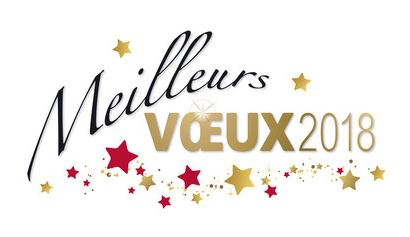 La règle d’or de la conduite est la tolérance mutuelle car nous ne penserons jamais tous de la même façon, nous ne verrons qu’une partie de la vérité et sous des angles différents.Alors, à l’occasion de la nouvelle année, nous formulons le vœu que toutes les personnes de bonne volonté contribuent à créer une culture de la tolérance, de la rencontre et de la paix.Bonne année 2018 à l’ensemble des sportifs.ASSEMBLEE GENERALE ELECTIVERENOUVELLEMENT  DES MEMBRES DU BUREAU DE LIGUE DU SAMEDI 13 JANVIER 2018Les arbitres de wilaya en exercice Les présidents des clubs Les experts de fa FAF qui voudraient se porter candidats aux fonctions de président ou de membres du bureau de liguedevront déposer auprès de la commission decandidature leurs fiches de candidatures en double exemplaire(à télécharger du site web de la ligue) accompagnées des piècesdu 02 au 04 janvier 2018 a 17 heures précises.Passé ce délai, aucune candidature ne sera acceptée.Les horaires de dépôt : 14 h à 17 h----------------------------------------EXTRAITS DES STATUTS DE LA LIGUEConditions d’éligibilitéArticle 46 Les candidats aux fonctions de Président  ou membres du bureau de la ligue de wilaya de football doivent répondre aux conditions d’éligibilité ci-après :Etre membre de l’assemblée générale ;Etre de nationalité algérienne ;Etre âgé au minimum de 26 ans ;Jouir de ses droits civils et civiques ;Ne pas avoir subi de sanction sportive grave ;Avoir au minimum un niveau de formation (secondaire minimum) justifié, soit par des titres, soit par l’exercice d’une fonction de responsabilité au sein du secteur public ou privé ;Avoir exercé des responsabilités dans des institutions ou associations du secteur des sports pendant au moins trois années consécutives ;Ne pas avoir été condamné à une peine infamante privative de liberté.Article 50 :A) - Le président de la ligue de wilaya de football est élu au scrutin direct et secret et à la majorité simple des voix pari les membres indépendants de l’assemblée générale.Au sens des présents statuts, sont considérés comme membres indépendants :Les experts de la fédération algérienne de football ;Les anciens présidents élus de la ligue de wilaya de football.B) - Les membres du bureau de ligue sont élus par les collèges d’électeurs comme suit :Pour l’élection des experts cooptés de la fédération algérienne de football :les experts cooptés de la fédération algérienne de football, élisent trois (03) membres parmi les pairs ;2. Les arbitres élisent un (01) membre parmi leurs pairs ;3. Pour l’élection des représentants des Présidents des clubs de football des divisions de la wilaya :Les représentants des Présidents des clubs de football des divisions de la wilaya ou leurs représentants élus, élisent deux (02) membres parmi leurs pairs.Article 47 Ne sont pas éligibles aux organes et instances de la ligue de wilaya de football :Les membres élus des structures et organes du football qui n’ont pas obtenu le quitus lors de leur assemblée générale de fin de mandat.Les membres élus qui ont démissionné.Les anciens présidents de la ligue de wilaya qui n’ont pas assisté à trois (03) assemblées générales ordinaires précédant l’assemblée générale élective et ce sans justificatifs.-------------------------------------EXTRAITS DU REGLEMENT INTERIEURArticle 31 : Eligibilité L'Assemblée Générale élit le Bureau de Ligue conformément à la réglementation vigueur et aux statuts. Ne sont pas éligibles aux organes de la ligue nonobstant les autres dispositions énoncées par les statuts :Les membres d'un Bureau de Ligue n'ayant pas achevé leur mandat et, ce, pour quelque motif que ce soit.Les responsables des structures administratives et techniques.ASSEMBLEE  GENERALE  ELECTIVEPLANNING  DES OPERATIONS  DE RENOUVELLEMENTCOMMISSION JURIDICTIONNELLE DE DISCIPLINE                               REUNION DU  02-01-2018Membres présents : MOSTPHAOUI                  PrésidentDJOUDER                        Secrétaire  Général Ordre du jour :  Traitement des affaires disciplinaires.Honneur – Séniors Affaire N° 173 : Match CSPC / OA  du 30-12-2017 (S)YAHIAOUI  Nassim  ( CSPC  – LN° 061490 ) – avertissement.YAHIAOUI  Islam   ( CSPC  – LN° 061505 ) – avertissement.SLIM  Lamine ( OA – LN° 061181 ) – avertissement.GUILEF  Tarik ( OA – LN° 061200 ) – avertissement.ARAB  Makhlouf ( OA – LN° 061178 ) – 02 MF pour faute grossière (exclu).Affaire N° 174 : Match JSBA / AST  du 29-12-2017 (S)BENHAMOUDI  Sofiane  ( JSBA – LN° 061099 ) – avertissement.IKHLEF  Fouad ( JSBA – LN° 061105 ) – avertissement.HAMMOUMRAOUI  Amirouche  ( AST – LN° 061595 ) – avertissement.CHOULIT  Sofiane ( AST – LN° 061756 ) – avertissement.TAIB  Nassim ( AST – LN° 061363 ) – avertissement.Affaire N° 175 : Match JSIO / ASOG   du 29-12-2017 S)NASRI  Billal   ( JSIO  – LN° 061680 ) – avertissement.ZIDANE  Lamine  ( JSIO – LN° 061082 ) – avertissement.AIS  Abdelmoumène ( ASOG – LN° 061522 ) – avertissement.AISSAOUI  Daoud  ( ASOG – LN° 061512 ) – avertissement.Affaire N° 176 : Match CRBA / NCB   du 29-12-2017 (S)BENBRAHAM  Khaled  ( CRBA  – LN° 061566 ) – avertissement.OUAISSA  Youghourta ( NCB – LN° 061302 ) – avertissement.BELKAID  Yacine ( NCB – LN° 061034 ) – avertissement.BOUHMAR  Nabil ( NCB – LN° 061028 ) – avertissement.FEKIR  Saadi ( Secrétaire NCB – LN° 069109 ) – 02 MF d’interdiction de banc pour contestation de décision (refoulé) + amende de 1000 DA.Affaire N° 177 : Match SRBT / SSSA   du 30-12-2017 (S)BARBARI  Aimane   ( SRBT  – LN° 061729 ) – avertissement.BECHKOUR Islam ( SRBT – LN° 061354) – avertissement.MESSAFRI  Rezzak  ( SSSA – LN° 061058 ) – avertissement.Affaire N° 178 : Match NBT / RCS   du 29-12-2017 (S)DIBEN  Tahar (RCS – LN° 061019) – avertissement.BENNACER  Syphax ( RCS – LN° 061002 ) – avertissement.Pré-honneur – SéniorsAffaire N° 179 : Match IRBBH / NRBS   du 29-12-2016 (S)BEGREDJ  Azzedine  (IRBBH – LN° 061644)– 01 MF pour cumul d’avertissements (exclu).REZKELLAH  Ferhat ( IRBBH – LN° 061647 ) – avertissement.BRIKH  Abbas ( NRBS – LN° 061580 ) – avertissement.Affaire N° 180 : Match USSA / WRBO   du 29-12-2017 (S)AIT-DAHMANE  Djilali  ( USSA  – LN° 061257 ) – avertissement.TABET  Aissa  ( WRBO – LN° 061142 ) – avertissement.Affaire N° 181 : Match JST / JSB  du 30-12-2017 (S)HAMMA  Yacine   ( JST  – LN° 061316 ) – avertissement.BOUKRARA  Bessam  (JST – LN° 061640) – avertissement.AZZOUG  Fouad   ( JST – LN° 061302 ) – avertissement.AKLIL  Lamine  ( JSB – LN° 061785 ) – avertissement.BOUZID  Lounis ( JSB – LN° 061618 ) – avertissement. Affaire N° 182 : Match ESIA / WRBO  du 01-01-2018 (S)MESBAH  Lamine   ( ESIA  – LN° 061385 ) – avertissement.AIT-BRAHAM  Yacine  (WRBO – LN° 061142) – avertissement.Honneur – U 19 Affaire N° 183 : Match CRBAR / CRBSET  du 29-12-2017 (U19)BOUZERGA  Samy  ( CRBAR  – LN° 062162 ) – avertissement.BETTOUCHE  Boubekeur   ( CRBSET  – LN° 062367 ) – avertissement.Affaire N° 184 : Match CRBA / NCB  du 29-12-2017 (U19)KADI  Azedine  ( CRBA  – LN° 062346 ) – avertissement.CHOUGUI  Tikinas   ( CRBA  – LN° 062344 ) – avertissement.ABBOU  Chems-Eddine  ( NCB – LN° 062043 ) – avertissement.BENHADDAD  Amine ( NCB – LN° 062036 ) – avertissement.Affaire N° 185 : Match JSIO / ASOG  du 29-12-2017 (U19)SAHI  Mouloud  ( JSIO  – LN° 062253 ) – avertissement.Affaire N° 186 : Match CSPC / OA  du 30-12-2017 (U19)NENASRI  Yanis  ( CSPC  – LN° 062559 ) – avertissement.BENAISSA  Mohamed   ( CSPC  – LN° 062452 ) – avertissement.CHERIFI  Syphax  ( CSPC – LN° 062444 ) – avertissement.BOUZERBA  ²	Ayoub  ( OA – LN° 063534 ) – avertissement.GHERSA  Nabil  ( OA – LN° 062140) – avertissement.Affaire N° 187 : Match SRBT / SSSA  du 30-12-2017 (U19)BENIDIR  Faycel  ( SSSA  – LN° 062087 ) – avertissement.BENSOULA  Samy  ( SSSA  – LN° 062079 ) – avertissement.TELMAT  Lyès ( SSSA – LN° 062081 ) – avertissement.Affaire N° 188 : Match JSBA / AST  du 29-12-2017 (U19)BENOUARET  Salim  ( JSBA  – LN° 063333 ) – avertissement.BENAMARA  Boualem   ( JSBA  – LN° 062069 ) – avertissement.SLIMANI  Badis ( AST – LN° 062481 ) – avertissement.Affaire N° 189 : Match CRBSET/ AST  01-01-2018 (U19)AISSANI  Walid  ( CRBET  – LN° 062361 ) – avertissement.ZOUGHBI  Youcef   ( CRBSET  – LN° 062454 ) – avertissement.BOURAI  Mohamed ( AST – LN° 062599 ) – avertissement.Pré-honneur – U 19Affaire N° 190 : Match IRBBH / NRBS  du 29-12-2017 (U19)ZEMMOURA  Amirouche   ( IRBBH  – LN° 062175 ) – 01 MF pour cumul d’avertissements (exclu).BEGREDJ  Salm ( IRBBH – LN° 062453 ) – avertissement.BENHAMA  Zine Eddine ( NRBS – LN° 062329 ) – avertissement.Affaire N° 191 : Match JST / JSB   du 30-12-2016 (U19)BOURARECHE  Slimane  ( JST – LN° 062210 ) – 01 MF pour cumul d’avertissements (exclu).MEBARKI  Nassim ( JST – LN° 062209 ) – avertissement.GUELATI  Hocine ( JSB – LN° 062414 ) – avertissement.Affaire N° 192 : Match OF / BCEK   du 30-12-2016 (U19)SOUALMI  Lakehal  ( OF – LN° 062428 ) – avertissement.KASMI  Younès ( OF – LN° 062554 ) – avertissement.M’HAND  Said Hakim ( BCEK – LN° 062230 ) – avertissement.Affaire N° 193 : Match USSA / WRBO   du 28-12-2016 (U19)Partie arrêtée à la 65° minute de jeu suite à l’agression de l’arbitre de la rencontre par un joueur du club USSA. La CD décide :Match perdu par pénalité à l’équipe du club USSA au profit de celle du club WRBO qui marque 3 points et un score de 3 buts à 0.HAMMACHI  Juba ( USSA – LN° 062192 ) – 01 an de suspension ferme pour voie de fait sur officiel de match + amende de 5000 DA (Article 101 des RG jeunes).Jeunes – U 17- Affaire N° 194 : Match WRBO / SSSA   du 28-12-2017 (U17)AIT-BRAHAM  Ghiles   ( WRBO – LN° 063274 ) – 01 MF pour CD + amende de 1500 DA.ZOUARGUI  Med-Zakaria  ( SSSA – LN° 063605 ) –01 MF pour CD + amende de 1500 DA.Affaire N° 195 : Match CSPT / OF   du 26-12-2017 (U17)BENAMAOUCHE  Chèrif   ( OF  – LN° 063838 ) – avertissement.Affaire N° 196 : Match USSA / ARBB   du 27-12-2017 (U17)BEZZOUH  Koceila   ( ARBB  – LN° 063163 ) – avertissement.Affaire N° 197 : Match USBM / OCA   du 26-12-2017 (U17)BENAMARA  Aghiles   ( USBM  – LN° 063094 ) – avertissement.ZADDI  Samy  ( OCA – LN° 063131 ) – avertissement.Affaire N° 198 : Match SRBT / ESIA   du 25-12-2017 (U17)BALOUL  Rayane   ( SRBT  – LN° 063934 ) – avertissement.BELMIHOUB  Yanis  ( ESIA – LN° 063956 ) – avertissement.DELLOUCHE  Oualid ( ESIA – LN° 063113 ) – avertissement.ADJOUT  Md-Akli ( ESIA – LN° 063078 ) – avertissement.--------------------------------------Traitement des Affaires DisciplinairesETAT STATISTIQUE JOURNÉES DU 29 ET 30.12.2017 et 01-01-2018SECRETARIAT  GENERALDIRECTION DES COMPETITIONSObjet : étude des affaires litigieusesAffaire N° 12 : Match WAF / USBM ( SENIORS ) du 29-12-2017      -  Après lecture de la feuille de match   -  Vu les pièces versées au dossier Attendu qu’à l’heure prévue de la rencontre, l’équipe du club WAF s’est présentée sur le terrain avec un effectif amoindri (-11 joueurs).Attendu que, la rencontre ne s’est pas jouée conformément à l’article 49 des RG des jeunes.Par ces motifs, la Commission décide :Match perdu par pénalité à l’équipe sénior du club WAF au profit de celle du club USBM sur le score de 3 buts à 0.Défalcation d’1 point à l’équipe du club WAF.Amende de 5 000 DA au club WAF (Article 57 des RG).Affaire N° 13 : Match WAF / USBM ( U19) du 29-12-2017      -  Après lecture de la feuille de match   -  Vu les pièces versées au dossier Attendu qu’à l’heure prévue de la rencontre, les équipes des deux clubs étaient présentes sur le terrainAttendu que, la rencontre ne s’est pas jouée suite à l’impraticabilité du terrain (inondé).Par ces motifs, la Commission décide :Match à reprogrammer à une date ultérieure.Affaire N° 14 : Matchs ESIA / IRBBH ( U15/U17 ) du 30-12-2017                   -  Après lecture de la feuille de match                -  Vu les pièces versées au dossier Attendu que les rencontres étaient régulièrement programmées au stade communal de Ait R’Zine. Attendu que les rencontres ne  se sont pas déroulées suite à l’impraticabilité du terrain ( entièrement inondé)Par ces motifs, la Commission décide :Matchs à reprogrammer à une date ultérieure.Affaire N° 15 : Match CRBAR / OST ( U17 ) du 27-12-2017                   -  Après lecture de la feuille de match                -  Vu les pièces versées au dossier Attendu que la rencontre a bel et bien débuté au stade communal de Ait R’Zine. Attendu que l’arbitre a arrêté définitivement la rencontre à la 10° minute de jeu suite aux pluies torrentielles qui ont rendu le terrain impraticable.Par ces motifs, la Commission décide :Match à reprogrammer à une date ultérieure.Affaire N° 16 : Matchs OA / OCA ( U15/U17 ) du 29-12-2017                   -  Après lecture de la feuille de match                -  Vu les pièces versées au dossier    Attendu que les rencontres étaient régulièrement programmées au stade communal de Akbou. Attendu que les rencontres ne  se sont pas déroulées suite à l’impraticabilité du terrain ( entièrement inondé)Par ces motifs, la Commission décide :Matchs à reprogrammer à une date ultérieure.Affaire N° 17 : Matchs RSCA / WAF ( U15/U17 ) du 28-12-2017                   -  Après lecture de la feuille de match                -  Vu les pièces versées au dossier    Attendu que les rencontres étaient régulièrement programmées au stade communal de Seddouk. Attendu que les rencontres ne  se sont pas déroulées suite à l’impraticabilité du terrain ( entièrement inondé)Par ces motifs, la Commission décide :Matchs à reprogrammer à une date ultérieure.DIVISION HONNEURCLASSEMENT 10° JOURNEEDIVISION PRE-HONNEURCLASSEMENT 10° JOURNEERectificatifs désignationdes jeunes U15 – U17JEUDI 04 JANVIER 2018VENDREDI 05 JANVIER 2018SAMEDI 06 JANVIER 2018SAMEDI 06  JANVIER 2018SAMEDI 06  JANVIER 2018TravauxDateLieuCommuniqué pour dépôt de candidaturesSamedi  30-12-2017Siège  ligue et site web de la ligueRéunion commission de candidature Dimanche 31-12-2017 (14h00)Siège LigueDépôt de candidatures auprès de la commissionDu 02 au 04-01-2018à 17 heures.Siège ligueExamen des candidaturesDimanche07-01-2018 à 14 heuresSiège ligueAffichage  des candidatures retenues par collègesDimanche 07-01-2018A 16 heuresSiège ligue et site webDépôt des recoursDu 08 au 09-01-2018à 17 heures.Siège ligueEtude des recours10-01-2018 à 14 heuresSiège liguePublication  liste  des candidatures retenues10-01-2018 à 15 heuresSite web et siège ligueAG ElectiveSamedi  13-01-2018 (10h30)Salon OPOW BéjaiaDésignation des sanctionsSeniorsSeniors JeunesTotalDésignation des sanctionsHon.P-Hon. JeunesTotalNombre d’affaires06041626Avertissements22113669Contestations décisions--22Expulsions joueurs1135Expulsion: dirigeant1--1Conduite incorrecte----RENCONTRESSENIORSSENIORSU 19CRBA / NCB00 – 0000 – 0004 – 00 NBT / RCS00 – 0100 – 0100 – 03 JSBA / AST01 - 00 01 - 00 01 – 00 JSIO / ASOG02 – 01 02 – 01 02 – 01 CRBAR / CRBSET02 – 0102 – 0102 – 02 CSPC / OA03 – 0203 – 0202 – 01 SRBT / SSSA00 – 01 00 – 01 00 – 01 EXEMPTARB BARBACHAARB BARBACHAARB BARBACHACRBSET / AST00 – 02 00 – 02 CLAS.CLUBSPTSJGNPBPBCDIF.Obs.1RC SEDDOUK209621223+192NC BEJAIA199540216+15--JSB AMIZOUR199540208+124CRB AOKAS17945084+45CRB AIT RZINE1585031616+06JS I. OUAZZOUG1484221511+47CSP CIVILE138341179+88SS SIDI AICH128332118+39CRB SOUK EL TENINE118323158+710AS TAASSAST892251213-1--O AKBOU882241117-612SRB TAZMALT78215913-4--NB TASKRIOUT79216821-1314AS OUED GHIR38107625-1915ARB BARBACHA08008332-29RENCONTRESSENIORSSENIORSU 19ASTID / ESIA03 – 04 03 – 04 02 – 06 WAF / USBM 00 – 03 P00 – 03 PNON JOUEEIRBBH / NRBS03 – 0203 – 0202 – 00 OF / BCEK03 – 0003 – 0002 – 00 JST / JSB04 – 0104 – 0102 – 01 USSA / WRBO00 – 01 00 – 01 00 – 03 PEXEMPTO M’CISNAO M’CISNAO M’CISNAUSBM / USSA05 – 02 05 – 02 ESIA / WRBO01 – 01 CLAS.CLUBSPTSJGNPBPBCDIF.Obs.1O FERAOUN259810255+202NRB SEMAOUN209621189+93US BENI MANSOUR179522188+104O M’CISNA168512118+35JS TAMRIDJET138341138+5--WRB OUZELLAGUEN1384131311+27BC EL KSEUR1193241110+18WA FELDEN108323711-4-19IRB BOUHAMZA982331214-210ES IGHIL ALI581251221-911US SIDI AYAD48116616-1012ASTI DARGUINA38107819-11--JS BEJAIA38035620-14LIEUXRENCONTRESU 15U 17BENAL. ANNEXEGCB / JSIO9 H11 H BEJAIA NACERIAAWFSB / AB14 H 30LIEUXRENCONTRESU 15U 17SOUK EL TENINECRBSET / JSD10 H12 HSOUK EL TENINEAEFS / JSCA14 H 30LIEUXRENCONTRESU 15U 17BENAL. ANNEXEUSTB / JSB15 H 30OPOW ANNEXEAWFSB / AB13 HLIEUXRENCONTRESU 15U 17SOUK EL TENINEAEFS / JSCA9 H 30LIEUXRENCONTRESU 15U 17BEJAIA NACERIAFCB / NCB9 H11 HAMIZOURJSBA / GCB13 H15 H